Térképtér feltöltése folyamatosan a projekthez kapcsolódó tartalommal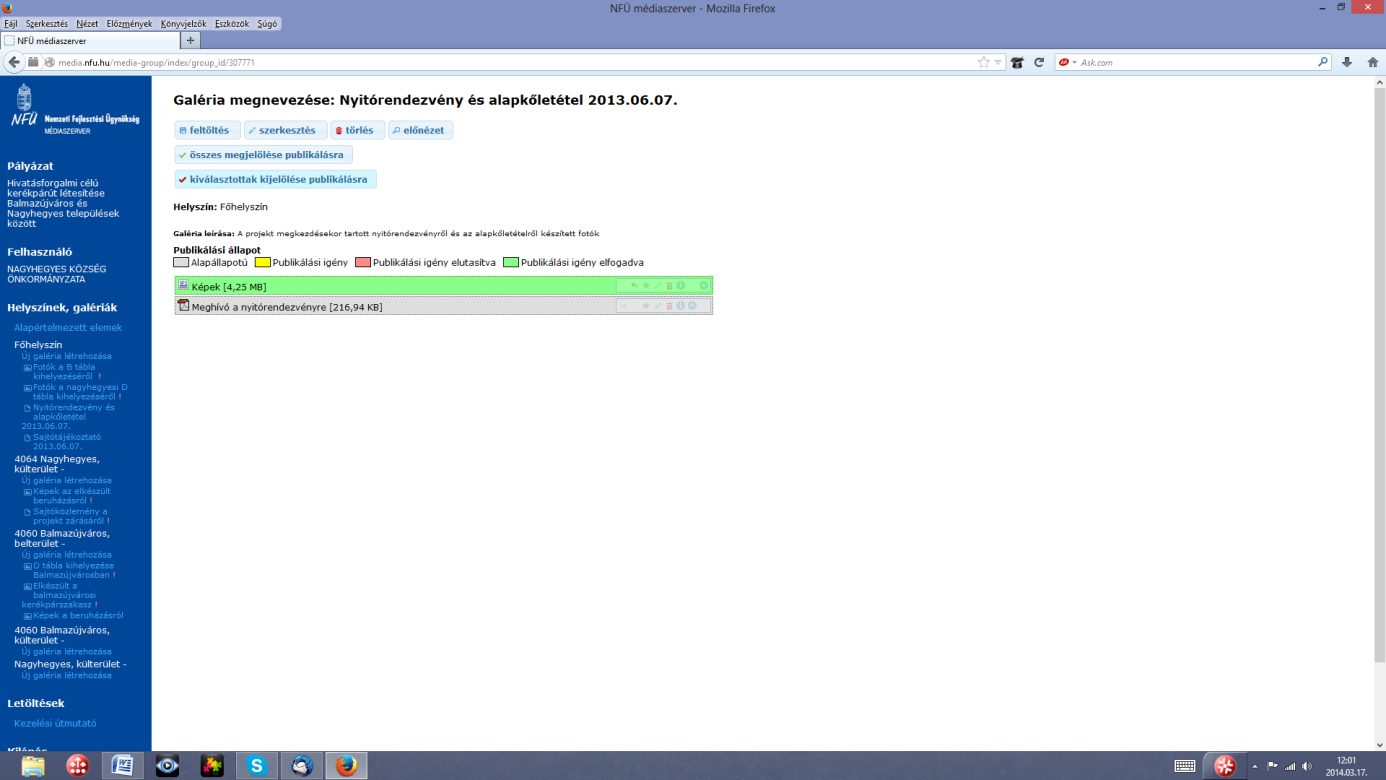 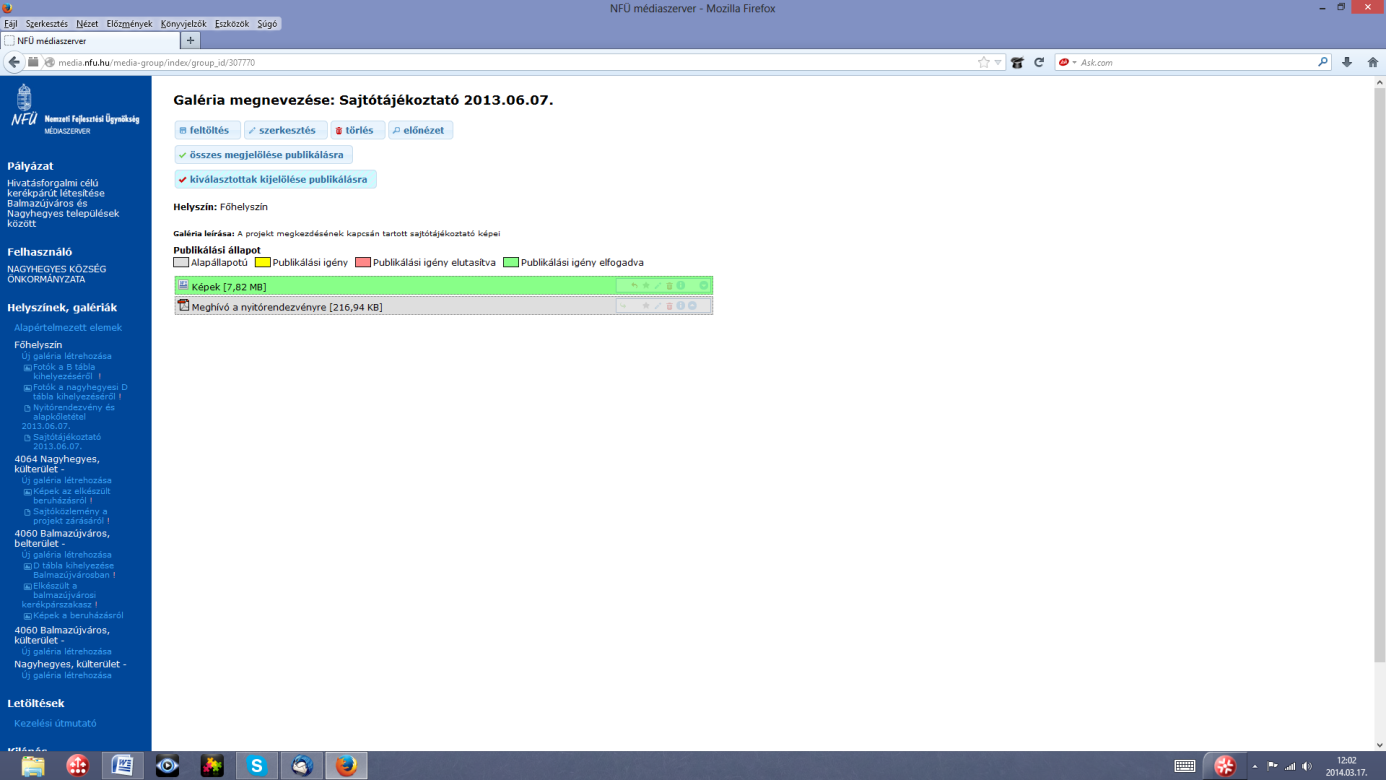 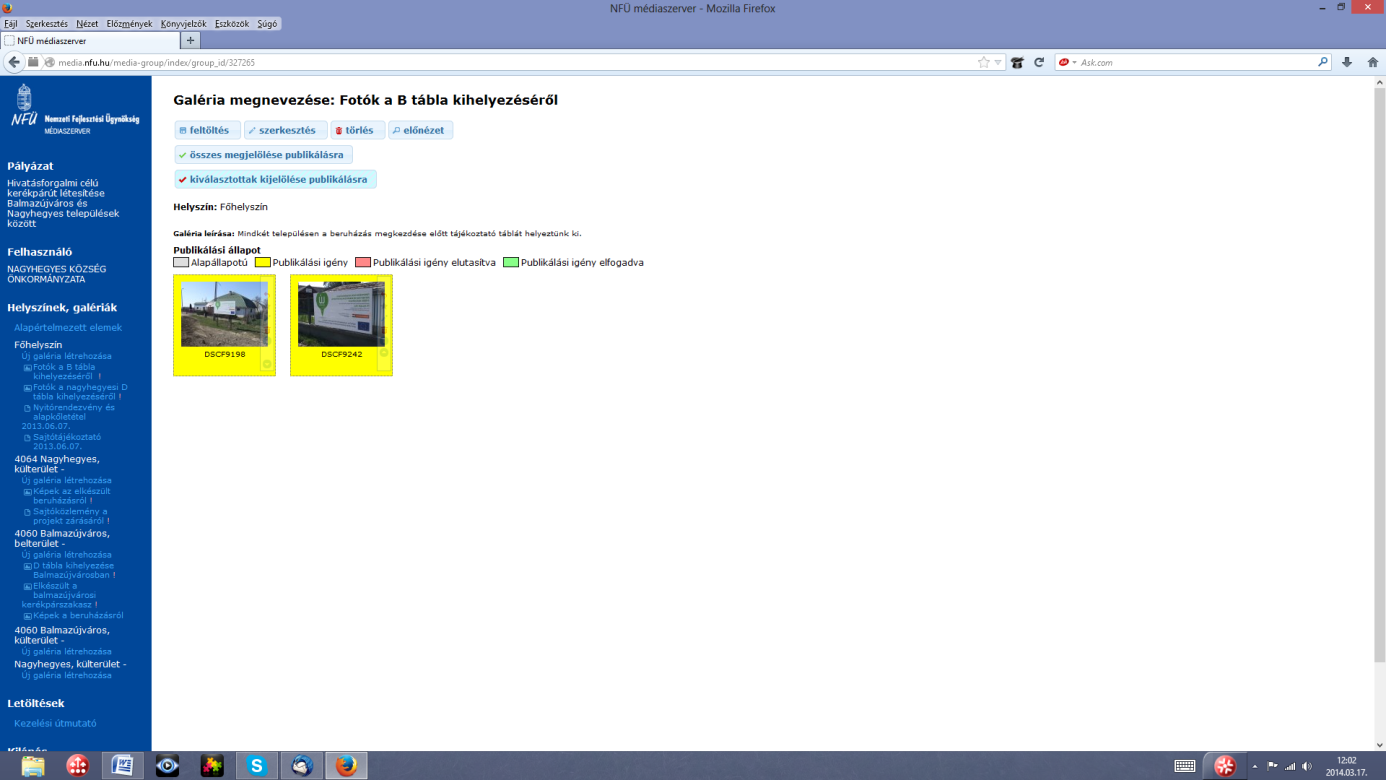 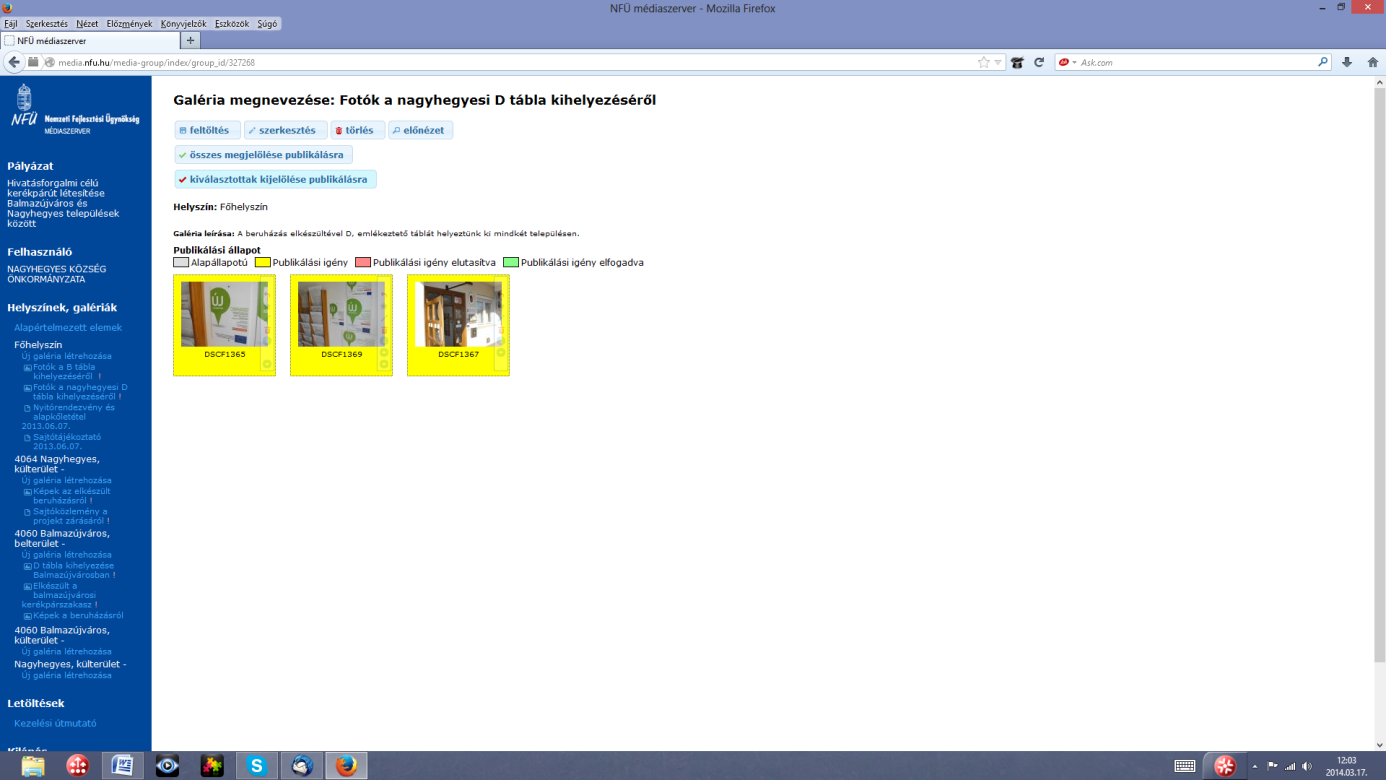 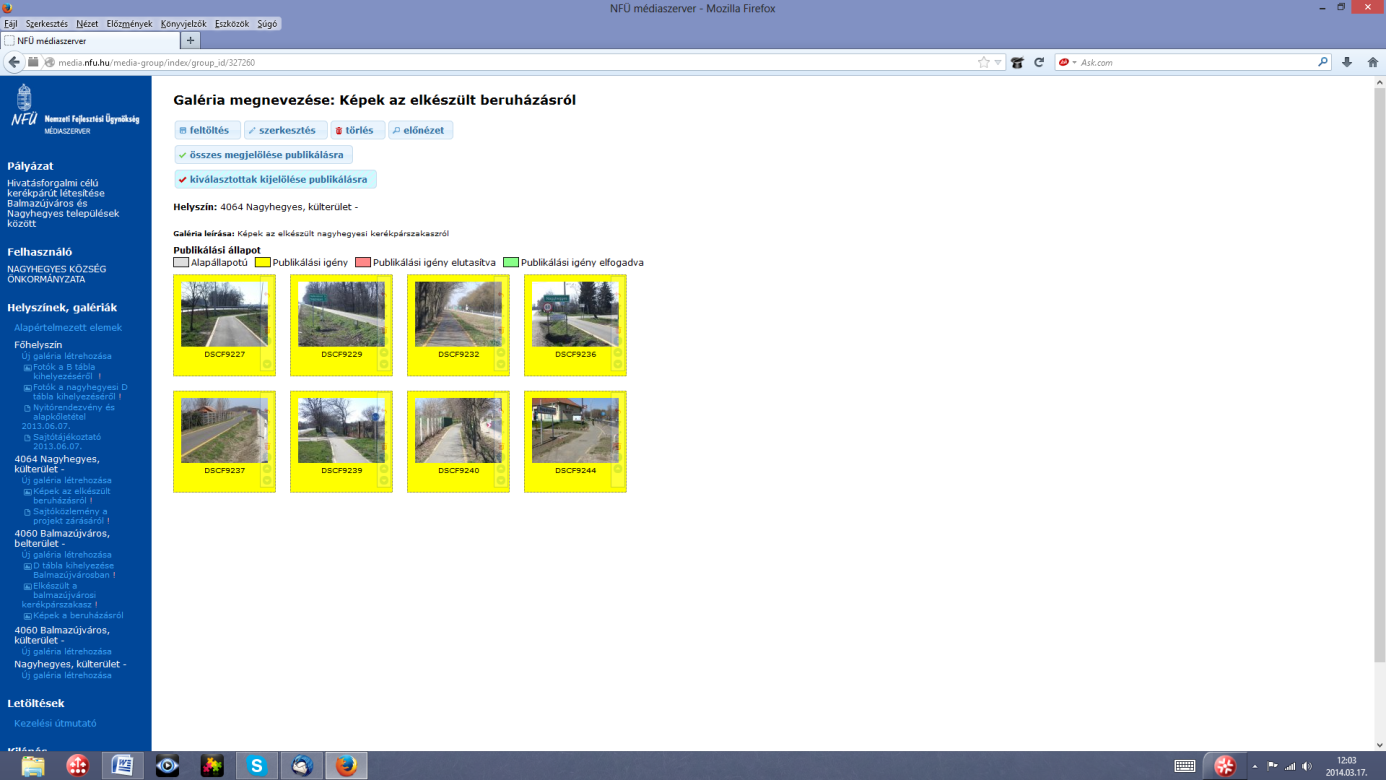 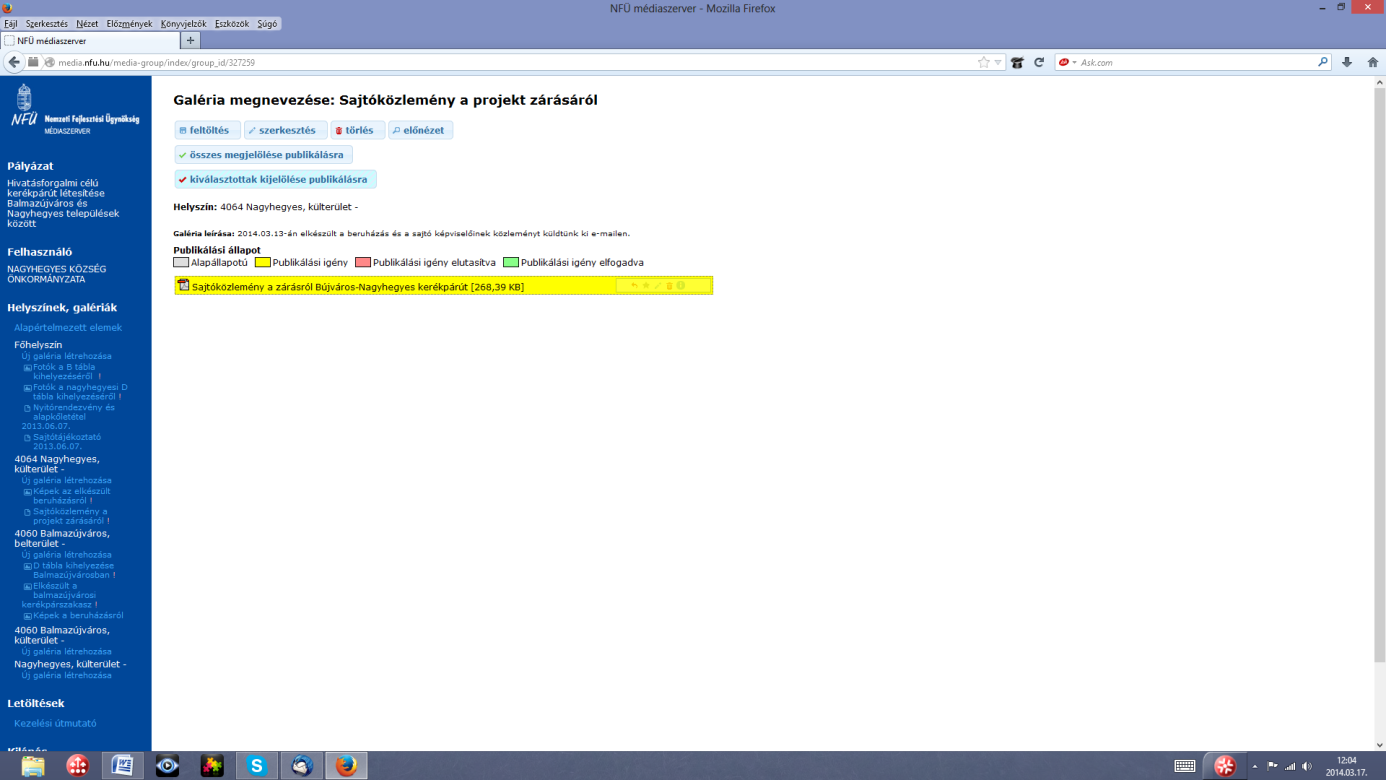 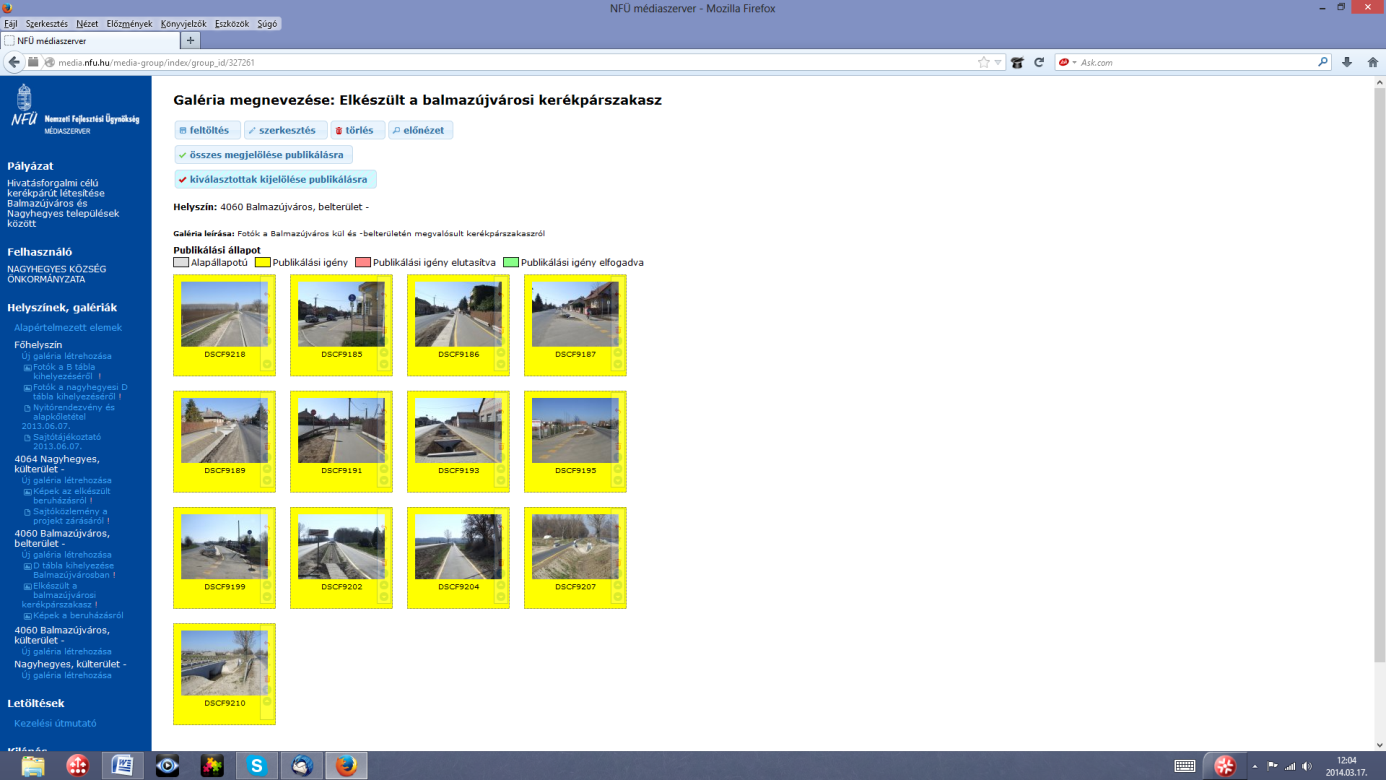 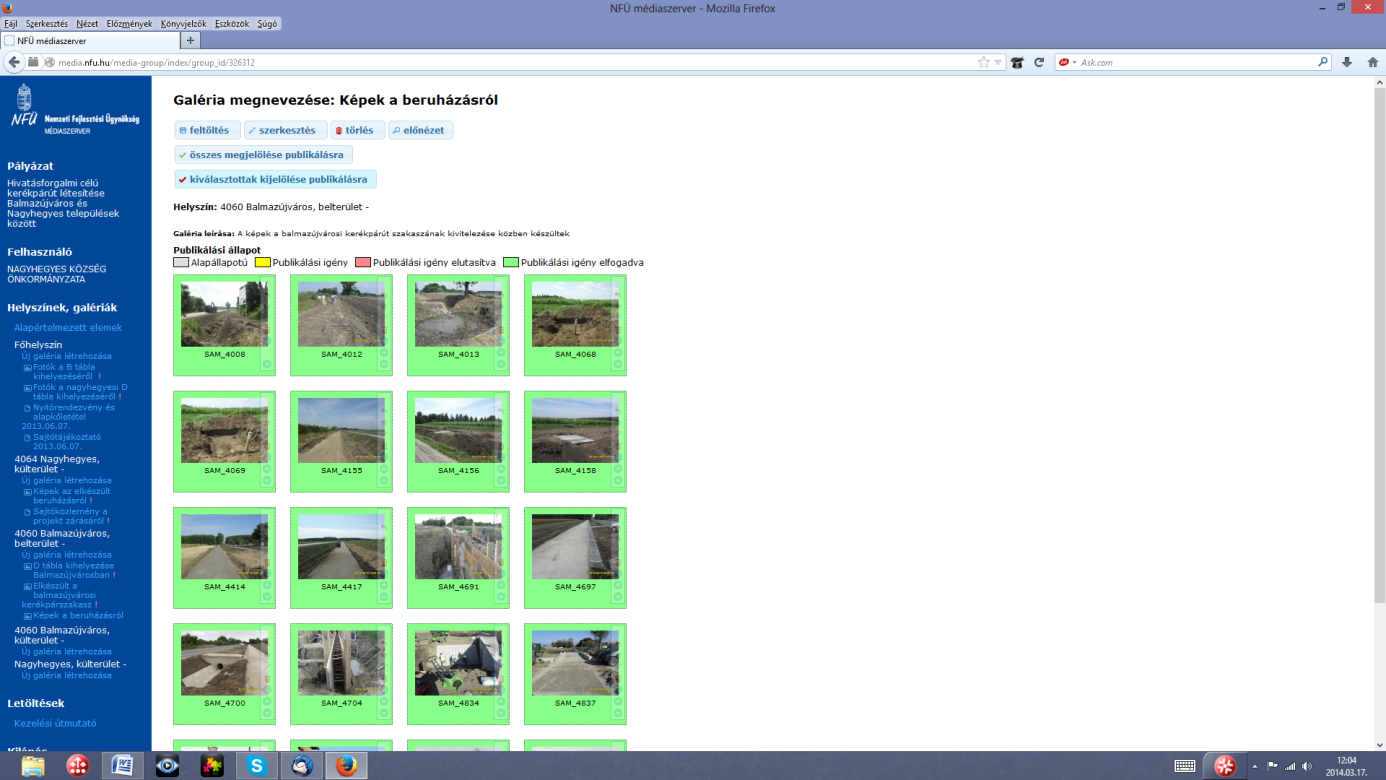 